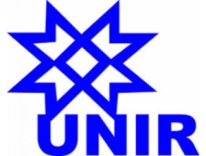                         FUNDAÇÃO UNIVERSIDADE FEDERAL DE RONDÔNIA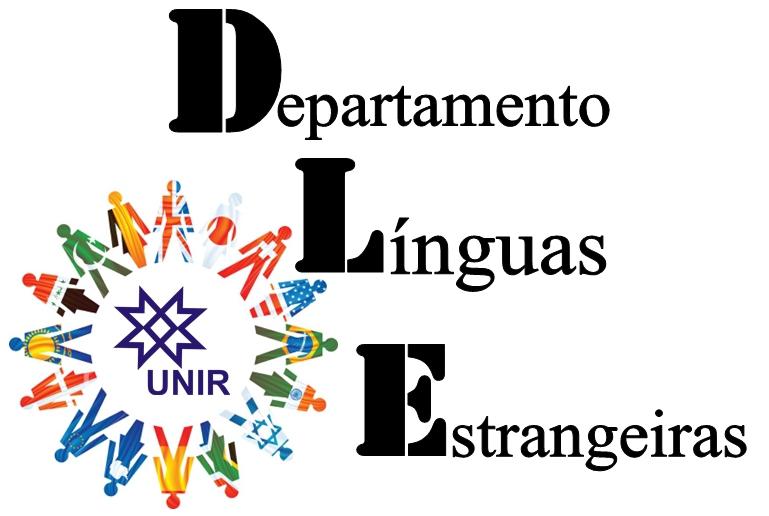                    NÚCLEO DE CIÊNCIAS HUMANAS                 DEPARTAMENTO DE LÍNGUAS ESTRANGEIRASPROGRAMA DA DISCIPLINACurso:Letras Espanhol Modalidade: Licenciatura PlenaDepartamento Responsável: Línguas EstrangeirasIdentificação da DisciplinaCódigo: LET31042Nome da Disciplina: ANÁLISE E PRODUÇÃO DE MATERIAL DIDÁTICO  EM  LÍNGUA ESPANHOLA(   ) Obrigatória                          ( X ) Optativa Pré-requisito: Créditos: Carga Horária Total: 60hEMENTA:Critérios e análise na preparação de material didático. Elaboração de material didático para o ensino de espanhol como língua estrangeira. Análise de materiais didáticos encontrados no mercado para o ensino de língua estrangeira. Utilização e adequação de material didático nas aulas de espanhol. Análise de materiais didáticos utilizados nas escolas.OBJETIVOS: Discutir os tipos de materiais didáticos que podem ser utilizados em sala de aula. Confeccionar materiais didáticos de acordo com objetivos específicos de cada aula e de cada contexto de aprendizagem. Examinar criticamente os materiais didáticos disponíveis no mercado para o ensino de língua espanhola.BIBLIOGRAFIA BÁSICALEFFA,V.J.(org). Produção de Materiais de Ensino: teoria e prática. Pelotas: Educat - Editora da Universidade Católica de Pelotas, 2003.NICOLAIDES, C. e FERNANDES, V. Autonomia: critérios para a escolha de material didático e suas implicações. In: LEFFA, V. Produção de Materiais de Ensino: Teoria e Prática. Pelotas: Educat, 2003.TOMLINSON, B. & MASHUHARA, H. A elaboração de materiais para cursos de idiomas. São Paulo: Special Book Services, 2005.BIBLIOGRAFIA COMPLEMENTARCORACINI, M. J. (Org.). Interpretação, autoria e legitimação do livro didático.São Paulo: Pontes, 1999FERNANDES, B. S. "Lupando" critérios de análise do material didático. In: SILVA, I. A. Caderno de Letras Número 18, Rio de Janeiro, UFRJ, 2002.MINISTÉRIO DA EDUCAÇÃO. Orientações curriculares para o ensino médio. Brasília, Secretaria de Educação Básica, 2006.ZARAGOZA, J., CASSADO, A. . Aspectos técnicos y pedagógicos del ordenador en la escuela. Madrid: Editorial Bruño,1992.